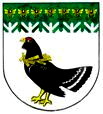 от 29 апреля 2021 года № 201Об утверждении Дорожных карт по реализации региональных проектов «Акселерация субъектов малого и среднего предпринимательства» и «Создание благоприятных условий для осуществления деятельности самозанятыми гражданами»В соответствии с пунктом 25 части 1 статьи 15 Федерального закона от 06.10.2003 года №131-ФЗ «Об общих принципах организации местного самоуправления в Российской Федерации», статьей 18 Федерального закона от 24.07.2007 года № 209-ФЗ «О развитии малого и среднего предпринимательства в Российской Федерации», администрация Мари-Турекского муниципального района Республики Марий Эл п о с т а н о в л я е т:1. Утвердить прилагаемую дорожную карту по достижению показателей по имущественной поддержке, установленных в региональном проекте «Акселерация субъектов малого и среднего предпринимательства» (приложение №1).2. Утвердить прилагаемую дорожную карту по достижению показателей по имущественной поддержке, установленных в региональном проекте «Создание благоприятных условий для осуществления деятельности самозанятыми гражданами» (приложение №2).3. Разместить настоящее постановление на официальном сайте Мари-Турекского муниципального района в информационно-телекоммуникационной сети «Интернет».4. Контроль за исполнением настоящего постановления возложить на заместителя главы администрации Мари-Турекского муниципального района Ложкину Л.А.МАРИЙ ЭЛ РЕСПУБЛИКЫНМАРИЙ ТУРЕК МУНИЦИПАЛЬНЫЙ РАЙОНЫНАДМИНИСТРАЦИЙЖЕАДМИНИСТРАЦИЯМАРИ-ТУРЕКСКОГО МУНИЦИПАЛЬНОГО РАЙОНАРЕСПУБЛИКИ МАРИЙ ЭЛАДМИНИСТРАЦИЯМАРИ-ТУРЕКСКОГО МУНИЦИПАЛЬНОГО РАЙОНАРЕСПУБЛИКИ МАРИЙ ЭЛПУНЧАЛПОСТАНОВЛЕНИЕПОСТАНОВЛЕНИЕГлава администрацииМари-Турекского муниципального районаС.Ю.РешетовПриложение №1                                                                        к постановлению администрации                              Мари-Турекского муниципального района                                                                       от  29.04.2021 № 201Приложение №1                                                                        к постановлению администрации                              Мари-Турекского муниципального района                                                                       от  29.04.2021 № 201Приложение №1                                                                        к постановлению администрации                              Мари-Турекского муниципального района                                                                       от  29.04.2021 № 201Дорожная картапо достижению показателей по имущественной поддержке, установленных в региональном проекте «Акселерация субъектов малого и среднего предпринимательства»Дорожная картапо достижению показателей по имущественной поддержке, установленных в региональном проекте «Акселерация субъектов малого и среднего предпринимательства»Дорожная картапо достижению показателей по имущественной поддержке, установленных в региональном проекте «Акселерация субъектов малого и среднего предпринимательства»Дорожная картапо достижению показателей по имущественной поддержке, установленных в региональном проекте «Акселерация субъектов малого и среднего предпринимательства»Дорожная картапо достижению показателей по имущественной поддержке, установленных в региональном проекте «Акселерация субъектов малого и среднего предпринимательства»Дорожная картапо достижению показателей по имущественной поддержке, установленных в региональном проекте «Акселерация субъектов малого и среднего предпринимательства»№ 
п/пНаименование результата, контрольной точкиДата окончания мероприятияДата окончания мероприятияОтветственное структурное 
подразделение Ответственное структурное 
подразделение 1244551. Расширен состав перечня имущества, предназначенного для предоставления в аренду субъектам МСП, за счет выявленного имущества, в том числе неиспользуемого, неэффективно используемого или используемого не по назначению, учтенного в реестре имущества, не менее чем до (не менее чем на 10% от общего количества объектов в перечне), количество объектов, включенных в перечни, нарастающим итогом1. Расширен состав перечня имущества, предназначенного для предоставления в аренду субъектам МСП, за счет выявленного имущества, в том числе неиспользуемого, неэффективно используемого или используемого не по назначению, учтенного в реестре имущества, не менее чем до (не менее чем на 10% от общего количества объектов в перечне), количество объектов, включенных в перечни, нарастающим итогом1. Расширен состав перечня имущества, предназначенного для предоставления в аренду субъектам МСП, за счет выявленного имущества, в том числе неиспользуемого, неэффективно используемого или используемого не по назначению, учтенного в реестре имущества, не менее чем до (не менее чем на 10% от общего количества объектов в перечне), количество объектов, включенных в перечни, нарастающим итогом1. Расширен состав перечня имущества, предназначенного для предоставления в аренду субъектам МСП, за счет выявленного имущества, в том числе неиспользуемого, неэффективно используемого или используемого не по назначению, учтенного в реестре имущества, не менее чем до (не менее чем на 10% от общего количества объектов в перечне), количество объектов, включенных в перечни, нарастающим итогом1. Расширен состав перечня имущества, предназначенного для предоставления в аренду субъектам МСП, за счет выявленного имущества, в том числе неиспользуемого, неэффективно используемого или используемого не по назначению, учтенного в реестре имущества, не менее чем до (не менее чем на 10% от общего количества объектов в перечне), количество объектов, включенных в перечни, нарастающим итогом1. Расширен состав перечня имущества, предназначенного для предоставления в аренду субъектам МСП, за счет выявленного имущества, в том числе неиспользуемого, неэффективно используемого или используемого не по назначению, учтенного в реестре имущества, не менее чем до (не менее чем на 10% от общего количества объектов в перечне), количество объектов, включенных в перечни, нарастающим итогом1.1.Анализ  реестра муниципального имущества. Составление перечня объектов недвижимости, подлежащих рассмотрению. Рассмотрение объектов недвижимого имущества, неиспользуемых или используемых не по назначению.31.12.2021
31.12.2022
31.12.2023
31.12.202431.12.2021
31.12.2022
31.12.2023
31.12.2024Комитет по оперативному управлению муниципальным имуществом и земельным ресурсам администрации  Комитет по оперативному управлению муниципальным имуществом и земельным ресурсам администрации  1.2.Формирование или дополнение перечня муниципального имущества, подлежащего предоставлению субъектам МСП не менее чем на 10% от общего количества объектов в перечне. Опубликование в средствах массовой информации, размещение на сайте муниципального образования информации об утвержденном перечне муниципального имущества, об изменениях, внесенных в такой перечень. 01.02.2021         01.02.2022         01.02.2023     01.02.202401.02.2021         01.02.2022         01.02.2023     01.02.2024Комитет по оперативному управлению муниципальным имуществом и земельным ресурсам администрации  Комитет по оперативному управлению муниципальным имуществом и земельным ресурсам администрации  1.3.Актуализация раздела «Имущественная поддержка» на официальных сайтах Мари-Турекского муниципального районапостояннопостоянноКомитет по оперативному управлению муниципальным имуществом и земельным ресурсам администрации  Комитет по оперативному управлению муниципальным имуществом и земельным ресурсам администрации  1.4.Направление в рабочую группу субъекта Российской Федерации отчета по достижению показателей по имущественной поддержке, установленных в региональном проекте «Акселерация субъектов малого и среднего предпринимательства»постояннопостоянноКомитет по оперативному управлению муниципальным имуществом и земельным ресурсам администрации  Комитет по оперативному управлению муниципальным имуществом и земельным ресурсам администрации  2. Субъектам малого и среднего предпринимательства предоставлено в аренду имущество из числа объектов, включенных в перечни муниципального имущества, предназначенного для субъектов малого и среднего предпринимательства, (увеличение не менее чем на 10 % ежегодно от общего количества объектов в перечнях, из которых 3% - самозанятым гражданам, 7% - субъектам МСП), количество объектов, предоставлепнных в аренду субъектам малого и среднего предпринимательства, нарастающим итогом2. Субъектам малого и среднего предпринимательства предоставлено в аренду имущество из числа объектов, включенных в перечни муниципального имущества, предназначенного для субъектов малого и среднего предпринимательства, (увеличение не менее чем на 10 % ежегодно от общего количества объектов в перечнях, из которых 3% - самозанятым гражданам, 7% - субъектам МСП), количество объектов, предоставлепнных в аренду субъектам малого и среднего предпринимательства, нарастающим итогом2. Субъектам малого и среднего предпринимательства предоставлено в аренду имущество из числа объектов, включенных в перечни муниципального имущества, предназначенного для субъектов малого и среднего предпринимательства, (увеличение не менее чем на 10 % ежегодно от общего количества объектов в перечнях, из которых 3% - самозанятым гражданам, 7% - субъектам МСП), количество объектов, предоставлепнных в аренду субъектам малого и среднего предпринимательства, нарастающим итогом2. Субъектам малого и среднего предпринимательства предоставлено в аренду имущество из числа объектов, включенных в перечни муниципального имущества, предназначенного для субъектов малого и среднего предпринимательства, (увеличение не менее чем на 10 % ежегодно от общего количества объектов в перечнях, из которых 3% - самозанятым гражданам, 7% - субъектам МСП), количество объектов, предоставлепнных в аренду субъектам малого и среднего предпринимательства, нарастающим итогом2. Субъектам малого и среднего предпринимательства предоставлено в аренду имущество из числа объектов, включенных в перечни муниципального имущества, предназначенного для субъектов малого и среднего предпринимательства, (увеличение не менее чем на 10 % ежегодно от общего количества объектов в перечнях, из которых 3% - самозанятым гражданам, 7% - субъектам МСП), количество объектов, предоставлепнных в аренду субъектам малого и среднего предпринимательства, нарастающим итогом2. Субъектам малого и среднего предпринимательства предоставлено в аренду имущество из числа объектов, включенных в перечни муниципального имущества, предназначенного для субъектов малого и среднего предпринимательства, (увеличение не менее чем на 10 % ежегодно от общего количества объектов в перечнях, из которых 3% - самозанятым гражданам, 7% - субъектам МСП), количество объектов, предоставлепнных в аренду субъектам малого и среднего предпринимательства, нарастающим итогом2.1.Анализ реестра муниципального имущества. Составление перечня объектов недвижимости, подлежащих рассмотрению. Рассмотрение объектов недвижимого имущества, неиспользуемых или используемых не по назначению.31.12.2021
31.12.2022
31.12.2023
31.12.202431.12.2021
31.12.2022
31.12.2023
31.12.2024Комитет по оперативному управлению муниципальным имуществом и земельным ресурсам администрации  Комитет по оперативному управлению муниципальным имуществом и земельным ресурсам администрации  2.2.Формирование или дополнение перечня муниципального имущества, подлежащего предоставлению субъектам МСП не менее чем на 10% от общего количества объектов в перечне. Опубликование в средствах массовой информации, размещение на сайте муниципального образования информации об утвержденном перечне муниципального имущества, об изменениях, внесенных в такой перечень. 01.02.2021         01.02.2022         01.02.2023     01.02.202401.02.2021         01.02.2022         01.02.2023     01.02.2024Комитет по оперативному управлению муниципальным имуществом и земельным ресурсам администрации  Комитет по оперативному управлению муниципальным имуществом и земельным ресурсам администрации  2.3.Актуализация раздела «Имущественная поддержка» на официальных сайтах Мари-Турекского муниципального районапостояннопостоянноКомитет по оперативному управлению муниципальным имуществом и земельным ресурсам администрации  Комитет по оперативному управлению муниципальным имуществом и земельным ресурсам администрации  2.4.Предоставление имущества субъектам МСПпостояннопостоянноКомитет по оперативному управлению муниципальным имуществом и земельным ресурсам администрации  Комитет по оперативному управлению муниципальным имуществом и земельным ресурсам администрации  2.5.Направление в рабочую группу субъекта Российской Федерации отчета по достижению показателей по имущественной поддержке, установленных в региональном проекте «Акселерация субъектов малого и среднего предпринимательства»постояннопостоянноКомитет по оперативному управлению муниципальным имуществом и земельным ресурсам администрации  Комитет по оперативному управлению муниципальным имуществом и земельным ресурсам администрации  Приложение № 2                                                                       к постановлению администрации                                                                                   Мари-Турекского муниципального района                                                                       от  29.04.2021 № 201Приложение № 2                                                                       к постановлению администрации                                                                                   Мари-Турекского муниципального района                                                                       от  29.04.2021 № 201Дорожная картапо достижению показателей по имущественной поддержке, установленных в региональном проекте «Создание благоприятных условий для осуществления деятельности самозанятыми гражданами»Дорожная картапо достижению показателей по имущественной поддержке, установленных в региональном проекте «Создание благоприятных условий для осуществления деятельности самозанятыми гражданами»Дорожная картапо достижению показателей по имущественной поддержке, установленных в региональном проекте «Создание благоприятных условий для осуществления деятельности самозанятыми гражданами»Дорожная картапо достижению показателей по имущественной поддержке, установленных в региональном проекте «Создание благоприятных условий для осуществления деятельности самозанятыми гражданами»Дорожная картапо достижению показателей по имущественной поддержке, установленных в региональном проекте «Создание благоприятных условий для осуществления деятельности самозанятыми гражданами»№ 
п/пНаименование результата, контрольной точкиДата окончания мероприятияДата окончания мероприятияОтветственное структурное 
подразделение 124451. Самозанятым гражданам обеспечен доступ к имуществу (в аренду) из числа объектов, включенных в перечни муниципального имущества, предназначенного для субъектов малого и среднего предпринимательства (увеличение не менее чем на 10 % ежегодно от общего количества объектов в перечнях, из которых 3% - самозанятым гражданам, 7 % - субъектам МСп), количество объектов, предоставленных в аренду самозанятым гражданам, нарастающим итогом1. Самозанятым гражданам обеспечен доступ к имуществу (в аренду) из числа объектов, включенных в перечни муниципального имущества, предназначенного для субъектов малого и среднего предпринимательства (увеличение не менее чем на 10 % ежегодно от общего количества объектов в перечнях, из которых 3% - самозанятым гражданам, 7 % - субъектам МСп), количество объектов, предоставленных в аренду самозанятым гражданам, нарастающим итогом1. Самозанятым гражданам обеспечен доступ к имуществу (в аренду) из числа объектов, включенных в перечни муниципального имущества, предназначенного для субъектов малого и среднего предпринимательства (увеличение не менее чем на 10 % ежегодно от общего количества объектов в перечнях, из которых 3% - самозанятым гражданам, 7 % - субъектам МСп), количество объектов, предоставленных в аренду самозанятым гражданам, нарастающим итогом1. Самозанятым гражданам обеспечен доступ к имуществу (в аренду) из числа объектов, включенных в перечни муниципального имущества, предназначенного для субъектов малого и среднего предпринимательства (увеличение не менее чем на 10 % ежегодно от общего количества объектов в перечнях, из которых 3% - самозанятым гражданам, 7 % - субъектам МСп), количество объектов, предоставленных в аренду самозанятым гражданам, нарастающим итогом1. Самозанятым гражданам обеспечен доступ к имуществу (в аренду) из числа объектов, включенных в перечни муниципального имущества, предназначенного для субъектов малого и среднего предпринимательства (увеличение не менее чем на 10 % ежегодно от общего количества объектов в перечнях, из которых 3% - самозанятым гражданам, 7 % - субъектам МСп), количество объектов, предоставленных в аренду самозанятым гражданам, нарастающим итогом1.1.Анализ реестра муниципального имущества. Составление перечня объектов недвижимости, подлежащих рассмотрению. Рассмотрение объектов недвижимого имущества, неиспользуемых или используемых не по назначению.31.12.2021
31.12.2022
31.12.2023
31.12.202431.12.2021
31.12.2022
31.12.2023
31.12.2024Комитет по оперативному управлению муниципальным имуществом и земельным ресурсам администрации  1.2.Формирование или дополнение перечня муниципального имущества, подлежащего предоставлению субъектам МСП не менее чем на 10% от общего количества объектов в перечне, из которых 3% - самозанятым гражданам. Опубликование в средствах массовой информации, размещение на сайте муниципального образования информации об утвержденном перечне муниципального имущества, об изменениях, внесенных в такой перечень. 04.03.2021         01.02.2022         01.02.2023     01.02.202404.03.2021         01.02.2022         01.02.2023     01.02.2024Комитет по оперативному управлению муниципальным имуществом и земельным ресурсам администрации  1.3.Актуализация раздела «Имущественная поддержка» на официальных сайтах Мари-Турекского  муниципального районапостояннопостоянноКомитет по оперативному управлению муниципальным имуществом и земельным ресурсам администрации  1.4.Предоставление имущества субъектам МСПпостояннопостоянноКомитет по оперативному управлению муниципальным имуществом и земельным ресурсам администрации  1.5.Направление в рабочую группу субъекта Российской Федерации отчета по достижению показателей по имущественной поддержке, установленных в региональном проекте «Создание благоприятных условий для осуществления деятельности самозанятыми гражданами»постояннопостоянноКомитет по оперативному управлению муниципальным имуществом и земельным ресурсам администрации  